Ростовская область, Веселовский район, х. Ленинский, улица Новая, 3бМуниципальное бюджетное общеобразовательное учреждениеЛенинская средняя общеобразовательная школа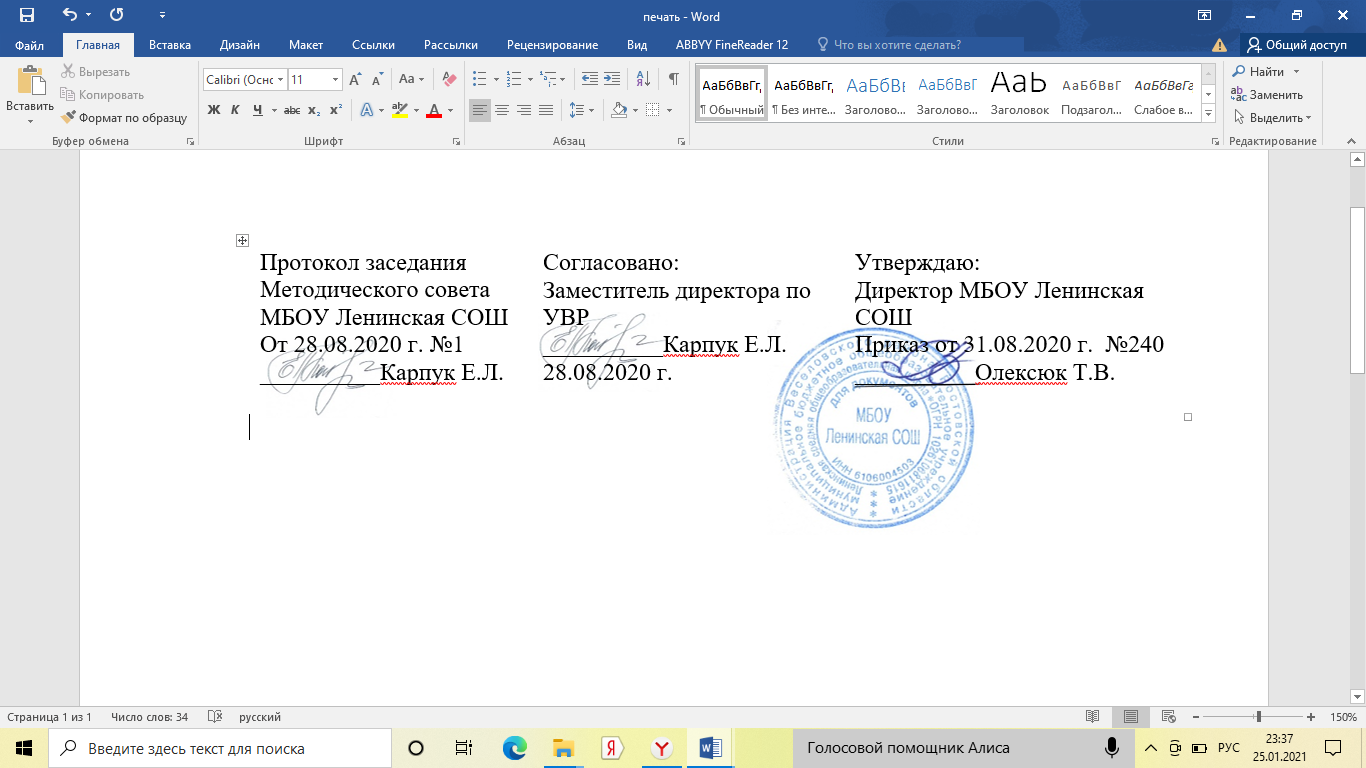 Рабочая программакурса «Введение в химию»                                  Уровень общего образования - основное  общее образование7  класс                                           Учитель - Хабовец Мария СергеевнаПрограмма разработана на основе примерной  программы по химии  для общеобразовательных учреждений. Химия 7 – 11 классы и  авторской программы О. С. Габриеляна  (О. С. Габриелян, И.Г. Остроумов, С.А .Сладков «Программа курса химии для 7 класса»; Дрофа, 2017)ПОЯСНИТЕЛЬНАЯ ЗАПИСКА К КУРСУ «ВВЕДЕНИЕ В ХИМИЮ»                  Данная рабочая  программа разработана на основе следующих нормативно-правовых                 документов:Федеральный Закон от 29.12. 2012 № 273-ФЗ «Об образовании в Российской Федерации» (ред. от 02.03.2016; с изм. и доп., вступ. в силу с 01.07.2016);Постановление Главного государственного санитарного врача РФ от 29.12.2010 № 189 «Об утверждении СанПиН 2.4.2.2821-10 «Санитарно-эпидемиологические требования к условиям и организации обучения в общеобразовательных учреждениях» (в ред. изменений № 1, утв. Постановлением Главного государственного санитарного врача РФ от 29.06.2011 № 85, изменений № 2, утв. Постановлением Главного государственного санитарного врача РФ от 25.12.2013 № 72, изменений № 3, утв. Постановлением Главного государственного санитарного врача РФ от24.11.2015 № 81):.Приказ Министерства образования и науки Российской Федерации от 17 мая 2012 г. № 413 «Об утверждении федерального государственного образовательного стандарта среднего (полного) общего образования» с изменениями от 29.12.2014 № 1645, от 31.12.2015 № 1578;Приказ Минобрнауки России от 31.03.2014 № 253 «Об утверждении федерального перечня учебников, рекомендуемых к использованию при реализации имеющих государственную аккредитацию образовательных программ начального общего, основного общего, среднего общего образования» (в ред. приказов Минобрнауки России от 08.06.2015 № 576, от 28.12.2015 №1529, от 26.01.2016 № 38) с изменениями и дополнениями;Положение о формах, периодичности и порядке текущего контроля успеваемости и промежуточной аттестации обучающихся МБОУ Ленинская СОШ от № 188 от 23.06.2018;Основная образовательная программа среднего общего образования от 31. 08. 2018 г. № 264; ФК ГОС начального общего, основного общего образования, утвержденный приказом Минобразования России от 05.03. 2004г. №1089.Календарный учебный график на 2020 -2021 учебный год. Приказ от 25.06.2020г. № 147 ; Положение о рабочей программе учебных предметов, курсов МБОУ Ленинская СОШ. Приказ № 250 от  31.08 2017;        Учебный план основного общего образования муниципального бюджетного общеобразовательного учреждения Ленинской средней общеобразовательной школы на 2020 -2021 учебный год.    Приказ от 25 .06. 2020 г №148;Программа курса по химии О. С. Габриеляна (О. С. Габриелян, Г. А. Шипарева  «Программа курса химии для 7 класса»).Расписание уроков муниципального бюджетного общеобразовательного учреждения Ленинской средней общеобразовательной школы на 2020 -2021 учебный год от 01.08.2020 № 184.В ней также учитываются основные идеи и положения программы развития и формирования универсальных учебных действий для начального и основного общего образования, преемственность с примерными программами основного общего образования. Цель изучения пропедевтического курса «Введение в химию»: подготовить учащихся к изучению учебного предмета «Химия».создать познавательную мотивацию к изучению нового предмета;сформировать предметные знания, умения, навыки(в первую очередь расчетные и экспериментальные), на которые недостаточно времени при изучении курса химии основной школы;показать яркие, занимательные, эмоционально насыщенные эпизоды становления и развития науки химии;интегрировать знания по предметам естественного цикла основной школы на основе учебной дисциплины «Химия».Основные задачи изучения пропедевтического курса «Введение в химию»:Образовательные:- формирование системы химических знаний как компонента естественнонаучной картины мира;Развивающие:- развитие личности обучающихся, их интеллектуальное и нравственное совершенствование, формирование у них гуманистических отношений и экологически целесообразного поведения в быту и в трудовой деятельности;Воспитательные:-формирование умений безопасного обращения с веществами, используемыми в повседневной жизни; выработка понимания общественной потребности в развитии химии, а также формирование отношения к химии как к возможной области будущей практической деятельности.Общая характеристика пропедевтического курса«Введение в химию» Курс «Введение в химию» раскрывает вклад учебного предмета в достижение целей основного общего образования и определяет важнейшие содержательные линии предмета: вещество , знания о составе и строении веществ, их важнейших физических и химических свойствах, биологическом действии;химическая реакция — знания об условиях, в которых проявляются химические свойства веществ, способах управления химическими процессами;применение веществ — знания и опыт практической деятельности с веществами, которые наиболее часто употребляются в повседневной жизни, широко используются в промышленности, сельском хозяйстве, на транспорте; язык химии — система важнейших понятий химии и терминов, в которых они описываются, номенклатура неорганических веществ, т. е. их названия (в том числе и тривиальные), химические формулы и уравнения, а также правила перевода информации с естественного языка на язык химии и обратно. При отборе содержания, конкретизирующего программу, учитывалось, что перед общим образованием не стоит задача профессиональной подготовки обучающихся. Это определило построение курса как общекультурного, направленного, прежде всего на формирование и развитие интереса к изучению химии. Учтена основная особенность подросткового возраста — начало перехода от детства к взрослости, который характеризуется развитием познавательной сферы. На этапе основного общего среднего образования происходит включение обучающихся в проектную и исследовательскую деятельность, основу которой составляют такие универсальные учебные действия, как умение видеть проблемы, ставить вопросы, классифицировать, наблюдать, проводить эксперимент, делать выводы и умозаключения, объяснять, доказывать, защищать свои идеи, давать определения понятиям. Сюда же относятся приёмы, сходные с определением понятий: описание, характеристика, разъяснение, сравнение, различение. Формирование этих универсальных учебных действий начинается ещё в начальной школе, а в курсе химии основной школы происходит их развитие и совершенствование. В связи с этим резервные часы планируется использовать на формирование и развитие умений проектной и исследовательской деятельности, умение видеть проблемы, делать выводы и умозаключения.Место курса «Введение в химию» в учебном планеВ  настоящее время экономизации, компьютеризации и юриспруденции,  химия перешла в разряд непрестижных наук. Это сложная наука, которая может заинтересовать пытливый аналитический ум, имеющий интерес к самому процессу познания. Наибольший познавательный интерес к химии, к экспериментам имеют учащиеся в 12-13 лет. Именно этот возраст является благоприятным для изучения химии, хотя базы знаний учащихся еще мало для введения систематического курса. Выходом из данной ситуации может быть пропедевтический курс химии 7 класса. В данный курс не входят основополагающие системные знания, с ними учащиеся будут знакомиться с 8 класса. Пропедевтический курс призван, используя интерес учащихся к экспериментам,  сформировать умение наблюдать, делать выводы на основе наблюдений, получить первоначальные понятия о классах неорганических веществ, решать расчетные задачи на основе имеющихся знаний по математике.     В соответствии с федеральным базисным учебным планом для основного  общего образования и в соответствии с учебным планом МБОУ Ленинская СОШ на 2020 – 2021 учебный год на изучение пропедевтического курса химии в 7 классе выделен 1 час в неделю (35 часов в год). Количество контрольных работ за год –2, количество практических работ за год – 4. ПЛАНИРУЕМЫЕ РЕЗУЛЬТАТЫ ОСВОЕНИЯ  КУРСА «ВВЕДЕНИЕ В ХИМИЮ» В ОСНОВНОЙ ШКОЛЕПланируемые результаты опираются на ведущие целевые установки, отражающие основной, сущностный вклад каждой изучаемой программы в развитие личности обучающихся, их способностей.В структуре планируемых результатов выделяется следующие группы: 1. Личностные результаты освоения основной образовательной программы представлены в соответствии с группой личностных результатов и раскрывают, и детализируют основные направленности этих результатов. Оценка достижения этой группы планируемых результатов ведется в ходе процедур, допускающих предоставление и использование исключительно неперсонифицированной информации.2. Метапредметные результаты освоения основной образовательной программы представлены в соответствии с подгруппами универсальных учебных действий, раскрывают и детализируют основные направленности метапредметных результатов.3.Предметные результаты освоения основной образовательной программы представлены в соответствии с группами результатов учебных предметов, раскрывают и детализируют их.Личностные: в ценностно-ориентационной сфере — чувство гордости за российскую химическую науку, гуманизм, отношение к труду, целеустремленность; формирование ценности здорового и безопасного образа жизни; усвоение правил индивидуального и коллективного безопасного поведения в чрезвычайных ситуациях, угрожающих жизни и здоровью людей; в трудовой сфере —готовность к осознанному выбору дальнейшей образовательной траектории; в познавательной (когнитивной, интеллектуальной) сфере —умение управлять своей познавательной деятельностью. формирование основ экологической культуры, соответствующей современному уровню экологического мышления, развитие опыта экологически ориентированной рефлексивно-оценочной и практической деятельности в жизненных ситуациях;Метапредметные: умение самостоятельно определять цели своего обучения, ставить и формулировать для себя новые задачи в учёбе и познавательной деятельности, развивать мотивы и интересы своей познавательной деятельности;умение самостоятельно планировать пути достижения целей, в том числе альтернативные, осознанно выбирать наиболее эффективные способы решения учебных и познавательных задач;умение соотносить свои действия с планируемыми результатами, осуществлять контроль своей деятельности в процессе достижения результата, определять способы действий в рамках предложенных условий и требований, корректировать свои действия в соответствии с изменяющейся ситуацией; умение оценивать правильность выполнения учебной задачи, собственные возможности её решения;владение основами самоконтроля, самооценки, принятия решений и осуществления осознанного выбора в учебной и познавательной деятельности; умение определять понятия, создавать обобщения, устанавливать аналогии, классифицировать, самостоятельно выбирать основания и критерии для классификации, устанавливать причинно-следственные связи, строить логическое рассуждение, умозаключение (индуктивное, дедуктивное и по аналогии) и делать выводы; умение создавать, применять и преобразовывать знаки и символы, модели и схемы для   решения учебных и познавательных задач; умение организовывать учебное сотрудничество и совместную деятельность с учителем и сверстниками; работать индивидуально и в группе: находить общее решение и разрешать конфликты на основе согласования позиций и учёта интересов; формулировать, аргументировать и отстаивать своё мнение; умение осознанно использовать речевые средства в соответствии с задачей коммуникации для выражения своих чувств, мыслей и потребностей; планирования и регуляции своей деятельности; владение устной и письменной речью, монологической контекстной речью; формирование и развитие компетентности в области использования информационно-коммуникационных технологий; формирование и развитие экологического мышления, умение применять его в познавательной, коммуникативной, социальной практике и профессиональной ориентации.Предметные: 1.В познавательной сфере: давать определения изученных понятий: «химический элемент», «атом», «ион», «молекула», «простые и сложные вещества», «вещество», «химическая формула», «относительная атомная масса», «относительная молекулярная масса», «валентность», «степень окисления», «кристаллическая решетка», «оксиды», «кислоты», «основания», «соли», «амфотерность», «индикатор», «периодический закон», «периодическая таблица», «изотопы», «химическая связь», «электроотрицательность», «химическая реакция», «химическое уравнение», «генетическая связь», «окисление», «восстановление», «электролитическая диссоциация», «скорость химической реакции»;описать демонстрационные и самостоятельно проведенные химические эксперименты; описывать и различать изученные классы неорганических соединений, простые и сложные вещества, химические реакции; классифицировать изученные объекты и явления; делать выводы и умозаключения из наблюдений, изученных химических закономерностей, прогнозировать свойства неизученных веществ по аналогии со свойствами изученных; структурировать изученный материал и химическую информацию, полученную из других источников; моделировать строение атомов элементов 1-3 периодов, строение простых молекул; 2.Вценностно –ориентационной сфере:анализировать и оценивать последствия для окружающей среды бытовой и производственной деятельности человека, связанной с переработкой веществ; 3. В трудовой сфере:проводить химический эксперимент; В сфере безопасности жизнедеятельности:оказывать первую помощь при отравлениях, ожогах и других травмах, связанных с веществами и лабораторным оборудованием. Ученик научится понимать:химическую символику: знаки химических элементов, формулы химических веществ;важнейшие химические понятия: химический элемент, атом, молекула, относительные атомная и молекулярная массы;основные законы химии: сохранения массы веществ, постоянства состава;Получит возможность научиться:называть: химические элементы, соединения;объяснять: физический смысл атомного (порядкового) номера химического элемента, номеров группы и периода, к которым элемент принадлежит в периодической системе Д. И. Менделеева; закономерности изменения свойств элементов в пределах малых периодов и главных подгрупп; определять: состав веществ по их формулам;составлять: формулы неорганических соединений;обращаться с химической посудой и лабораторным оборудованием;вычислять: массовую долю химического элемента по формуле соединения; массовую долю вещества в растворе; объемную долю газообразного вещества в смеси\использовать приобретенные знания и умения в практической деятельности и повседневной жизни для:безопасного обращения с веществами и материалами;экологически грамотного поведения в окружающей среде;оценки влияния химического загрязнения окружающей среды на организм человека;критической оценки информации о веществах, используемых в быту;приготовления растворов заданной концентрацииIII. СОДЕРЖАНИЕ КУРСА «ВВЕДЕНИЕ В ХИМИЮ»(1 ч в неделю; всего 35 ч.)Тема 1. Предмет химии и методы ее изучения (5ч)Что изучает химия. Египет — родина химии. Алхимия. Современная химия, ее положительное и отрицательное значение в жизни современного общества. Химия — наука о веществах, их свойствах и превращениях. Свойства веществ, как основа их применения.  Явления с веществами. Физические свойства веществ и физические явления.  Химические реакции. Признаки химических реакций.                                                                                                  Наблюдение и эксперимент. Наблюдение. Гипотеза и эксперимент. Строение пламени. Фиксирование результатов эксперимента.Демонстрации. 1. Коллекция различных физических тел из одного вещества (стеклянной лабораторной посуды). 2. Коллекция «Свойства алюминия как основа его применения». 3. Взаимодействие мрамора с соляной кислотой. 4. Помутнение известковой воды. 5. Выпаривание раствора хлорида кальция. 6. Взаимодействие щелочи (с фенолфталеином) с кислотой. 7. Взаимодействие щелочи с раствором медного купороса. 8. Взаимодействие гидроксида меди (II) с кислотой.Лабораторные опыты. 1. Изучение пламени свечи. 2. Строение спиртовки. 3. Изучение пламени спиртовки.Практическая работа №1. Знакомство с лабораторным оборудованием. Правила техники безопасности при работе в химическом кабинете (лаборатории).Практическая работа №2. Наблюдение за горящей свечой.Тема 2. Строение веществ и их агрегатные состояния (2ч)Строение веществ. Атомы и молекулы. Диффузия. Броуновское движение.Основные положения атомно-молекулярного учения. Вещества молекулярного и немолекулярного строения.                                                                                                                             Агрегатные состояния веществ. Газы, особенности их строения и свойства. Жидкости, особенности их строения и свойства. Конденсация и кристаллизация. Твердые вещества. Кристаллические решетки. Аморфные вещества. Взаимные переходы между различными агрегатными состояниями веществ.Демонстрации. 1. Переходы воды в различных агрегатных состояниях. 2. Модели кристаллических решеток алмаза и графита. 3. Коллекция аморфных веществ и материалов и изделий из них.Лабораторные опыты. 1. Изучение диффузии дезодоранта в воздухе. 2. Растворение сахара в воде. 3. Диффузия ионов перманганата калия в водном растворе. 4. Проверка прибора для получения газа на герметичность.Тема 3. Смеси веществ, их состав и способы разделения (10ч)Чистые вещества и смеси. Смеси гомогенные и гетерогенные.Природные смеси: воздух природный газ, нефть. Твердые жидкие, газообразные смеси в природе и в быту.  Объемная доля компонента газовой смеси. Объемная доля компонента газовой смеси и расчеты с использованием этого понятия.                                                                          Массовая доля растворенного вещества. Растворы, растворитель и растворенное вещество. Понятие о концентрации растворенного вещества. Массовая доля растворенного вещества и расчеты с использованием этого понятия. Массовая доля примесей. Технический образец вещества. Примеси. Массовая доля примесей и расчеты с использованием этого понятия.  Разделение смесей. Очистка веществ. Разделение смесей просеиванием, флотацией, намагничиванием, отстаиванием и декантацией, центрифугированием и фильтрованием.  Дистилляция и перегонка. Получение дистиллированной воды. Перегонка нефти. Нефтепродукты и их применение. Фракционная перегонка жидкого воздуха. Кристаллизация и выпаривание.Демонстрации. 1. Коллекция мрамора различных месторождений. 2. Коллекция природных и бытовых смесей различных агрегатных состояний (природные и бытовые растворы, средства бытовой химии и гигиены). 3. Коллекция стекол и сплавов. 4. Диаграмма состава воздуха. 5. Аптечные и пищевые растворы с указанием их состава (знакомство с этикетками). 6. Образцы химических препаратов с указанием степени их чистоты (маркировка). 7. Просеивание муки. 8. Разделение смеси порошков железа и серы. 9. Разделение смеси с помощью делительной воронки. 10. Центрифугирование. 11. Фильтрование. 12. Коллекция фильтров бытового и специального назначения. 12. Лабораторная установка для дистилляции. 13. Коллекция нефтепродуктов. 14. Кристаллизаторы и кристаллизация. 15. Фарфоровая чашечка и выпаривание в ней.Практическая работа №3. Приготовление раствора с заданной массовой долей растворенного вещества.Практическая работа №4. Очистка поваренной соли.Тема 4. Состав веществ. Химические знаки и формулы (3ч)                Химические элементы. Простые и сложные вещества. Химический элемент как определенный вид атомов. Элементный состав Земли: ядра, мантии, литосферы, гидросферы и атмосферы. Неорганические и органические вещества.                                                    Химические знаки и химические формулы. Знаки химических элементов. Структура таблицы Д. И. Менделеева: периоды (большие и малые) и группы (главная и побочная подгруппы). Семейства элементов IA, IIА, VIIA и VIIIA групп.                                                              Информация, которую несут химические знаки и химическая формула. Относительная атомная и молекулярная массы. Водородная единица атомной массы. Относительная атомная и молекулярная массы. Массовая доля элемента в сложном веществе.Демонстрации. 1. Опыт, иллюстрирующий состав воздуха.Тема 5. Простые вещества (2ч)Металлы. Век медный, бронзовый, железный. Сплавы. Значение металлов и сплавов. Физические свойства металлов. Представители металлов. Железо и его сплавы — чугуны и стали. Практическое значение их. Алюминий и его сплавы. Их роль в жизни современного общества. Золото, как металл ювелиров и мировых денег. Олово и его аллотропия. Применение олова.                                                                                                                                Неметаллы. Неметаллы — простые вещества: газы, жидкость и твердые. Кислород и озон и их применение на основе свойств.                                                                                      Сравнение свойств металлов и неметаллов. Представители неметаллов. Фосфор, его аллотропия, свойства модификаций и их применение. Сера ромбическая и ее применение. Азот и его роль в жизни планеты и в жизни человека. Углерод и его аллотропия. Алмаз и графит в сравнении, их свойства, строение и применение. Активированный уголь. Адсорбция и ее применение.Демонстрации. 1. Коллекция изделий и репродукций изделий из металлов и сплавов. 2. Коллекция «Металлы и сплавы». 3. Коллекция «Чугуны и стали». 4. Коллекция «Олово и изделия из него». 5. Получение озона. 6. Распознавание кислорода. 7. Получение белого фосфора. 8. Горение серы и обесцвечивание красок сернистым газом. 9. Модели кристаллических решеток алмаза и графита. 10. Адсорбция оксида углерода (IV) активированным углем. 11. Устройство противогаза.Тема 6. Сложные вещества (13ч)Валентность. Валентность как свойство атомов химического элемента соединяться с определенным числом атомов другого элемента. Единица валентности. Элементы с постоянной и переменной валентностью.  Структурные формулы.                                           Бинарные соединения. Составление формул таких соединений по валентности элементов и определение валентности по формулам.                                                                                           Оксиды. Оксиды, их состав и названия. Оксиды молекулярного и немолекулярного строения. Представители оксидов. Оксиды углерода (II) и (IV), вода, оксид кремния (IV): их строение, свойства, роль в живой и неживой природе и применение.                                                                    Кислоты. Состав кислот. Валентность кислотного остатка. Классификация кислот по основности, наличию кислорода в составе молекулы и растворимости. Таблица растворимости кислот в воде. Индикаторы и изменение их окраски в кислотной среде. Кислоты органические и неорганические. Представители кислот. Серная и соляная кислоты, их свойства и применение.                                                                                                        Основания. Состав оснований. Гидроксогруппа и ее валентность. Составление формул оснований по валентности металла. Классификация оснований по признаку растворимости. Изменение окраски индикатора в щелочной среде. Представители оснований. Щелочи: гидроксиды натрия, калия и кальция.                                                                                                  Соли. Состав солей. Составление формул солей кислородных кислот. Название солей. Классификация солей по признаку растворимости. Представители солей. Галит и кальцит, их природные разновидности, строение, свойства и применение. Классификация неорганических веществ. Демонстрации. 1. Шаростержневые модели молекул некоторых бинарных соединений. 2. Модели молекул или кристаллических решеток оксидов молекулярного и немолекулярного строения. 3. Переход воды из одного агрегатного состояния в другое. 4. Возгонка сухого льда. 5. Коллекция минералов и горных пород на основе оксида кремния (IV). 6. Образцы органических и минеральных кислот. 7. Тепловой эффект при разбавлении серной кислоты. 8. Обугливание серной кислотой бумаги и сахара. 9. Тепловые эффекты при растворении щелочей в воде. 10. Помутнение известковой воды при взаимодействии с углекислым газом. 11. Получение окрашенных нерастворимых оснований. 12. Образцы природных минералов и горных пород, содержащих галит и кальцит. 13. Коллекция разновидностей кальцита — различных видов мела, мрамора, известняка. 14. Коллекция биологических объектов, содержащих карбонат кальция.Лабораторные опыты. 1. Изменение окраски индикаторов в кислотной среде. 2. Изменение окраски индикаторов в щелочной среде.IV. ТЕМАТИЧЕСКОЕ ПЛАНИРОВАНИЕ КУРСА «ВВЕДЕНИЕ В ХИМИЮ»  7 КЛАСС Y.КАЛЕНДАРНО – ТЕМАТИЧЕСКОЕ ПЛАНИРОВАНИЕ КУРСА «ВВЕДЕНИЕ В ХИМИЮ» 7 КЛАССYI. СИСТЕМА ОЦЕНКИ ПЛАНИРУЕМЫХ РЕЗУЛЬТАТОВКритерии и нормы оценки знаний обучающихсяОценка устного ответаОтметка «5»:ответ полный и правильный;материал изложен в определенной логической последовательности, литературным языком;ответ самостоятельный.Ответ «4»:ответ полный и правильный;материал изложен в определенной логической последовательности, при этом допущены две-три несущественные ошибки, исправленные по требованию учителя.Отметка «З»:ответ полный, но при этом допущена существенная ошибка или ответ неполный, несвязный.Отметка «2»:при ответе обнаружено непонимание учащимся основного содержания учебного материала или допущены существенные ошибки, которые учащийся не может исправить при наводящих вопросах учителя, отсутствие ответа.Оценка умений решать расчетные задачиОтметка «5»:в логическом рассуждении и решении нет ошибок, задача решена рациональным способом.Отметка «4»:в логическом рассуждении и решении нет существенных ошибок, но задача решена нерациональным способом, или допущено не более двух несущественных ошибок.Отметка «3»:в логическом рассуждении нет существенных ошибок, но допущена существенная ошибка в математических расчетах.Отметка «2»:имеются существенные ошибки в логическом рассуждении и в решении;отсутствие ответа на задание.Оценка письменных контрольных работОтметка «5»:ответ полный и правильный, возможна несущественная ошибка.Отметка «4»:ответ неполный или допущено не более двух несущественных ошибок.Отметка «3»:работа выполнена не менее чем наполовину, допущена одна существенная ошибка и при этом две-три несущественные.Отметка «2»:работа выполнена меньше чем наполовину или содержит несколько существенных ошибок;работа не выполнена.При оценке выполнения письменной контрольной работы необходимо учитывать требования единого орфографического режима.Оценка докладаДоклад оценивается по следующим критериям:соблюдение требований к его оформлению;необходимость и достаточность для раскрытия темы приведенной в тексте доклада информации;умение обучающегося свободно излагать основные идеи, отраженные в докладе;способность обучающегося понять суть задаваемых  вопросов и сформулировать точные ответы на них. Оценка экспериментальных умений  (в процессе выполнения практических работ по инструкции)Оценку ставят тем учащимся,   за которыми было организовано наблюдение.Отметка  «5»:работа  выполнена полностью.  Сделаны правильные   наблюдения и выводы,эксперимент осуществлен по плану, с учетом техники   безопасности и правил работы с веществами и приборами,проявлены организационно-трудовые умения (поддерживается чистота рабочего места, порядок на столе, экономно используются реактивы).   Отметка «4»:работа выполнена, сделаны правильные наблюдения и выводы: эксперимент выполнен неполно или наблюдаются несущественные ошибки в работе с веществами и приборами.Отметка «3»:ответ неполный,   работа выполнена правильно не менее чем наполовину, допущена существенная ошибка (в ходе эксперимента, в объяснении, в оформлении работы, по ТБ при работе с веществами и приборами), которую учащийся исправляет по требованию учителя.
Отметка «2»:допущены две или       более существенные ошибки в ходе эксперимента, в объяснении, в оформлении  работы, по ТБ при работе с веществами и приборами),    которые учащийся не может исправить. работа не выполнена, полное отсутствие экспериментальных умений.Оценка домашних опытовОценивание домашних опытов проводится по рейтинговой системе. При достижении от 90 до 100% всей суммы баллов по теме учащийся получает отметку «5», от 75 до 89% - «4», от 60 до 74% - «3», меньше 60% - Оценка тестовых работ.Тесты, состоящие из пяти вопросов можно использовать после изучения каждого материала (урока). Тест из 10-15 вопросов используется для периодического контроля. Тест из 20-30 вопросов необходимо использовать для итогового контроля. При оценивании используется следующая шкала: для теста из пяти вопросов нет ошибок —оценка «5»;одна ошибка —оценка «4»;две ошибки —оценка «З»;три ошибки —оценка «2». Для теста из 30 вопросов: 25-З0 правильных ответов —оценка «5»; 19-24 правильных ответов —оценка «4»; 13-18 правильных ответов —оценка «З»; меньше 12 правильных ответов —оценка «2».Примерные темы докладов учащихсяУчеба М.В.Ломоносова в Москве (1731— 1735).Вклад М. В. Ломоносова в развитие химии.Перевод на современный русский язык доклада М.В.Ломоносова «Слово о пользе химии», в публичном собрании Императорской академии наук сентября 6 дня 1751 г., говоренное Михаилом Ломоносовым».М. В. Ломоносов о пользе стекла.М. В. Ломоносов — основатель первой химической лаборатории в России.Круг научных интересов М. В. Ломоносова.Д. И. Менделеев — ученый с мировыми заслугами.Д. И. Менделеев — организатор и первый директор Главной палаты мер и весов.Д. И. Менделеев — исследователь воздухоплавания.10. Д. И. Менделеев — создатель бездымного пороха.11 Друзья и коллеги Д. И. Менделеева в сфере науки, техники и культуры.Международные контакты и признание заслуг Д. И. Менделеева.Увлечения Д. И. Менделеева.Именем Д. И. Менделеева названы...Александр Михайлович Бутлеров — замечательный русский химик.А. М. Бутлеров — выдающийся биолог.Друзья и коллеги А. М. Бутлерова.Примерные темы сообщений «Моё любимое вещество».Алмаз.Аммиак.Борная кислота.Глауберова соль.Инертные газы.Йод.Малахит.Мрамор.Перекись водорода.Перманганат калия.Питьевая сода.Поваренная соль.Сахароза.Углекислый газ.Уксусная кислота.Этиловый спиртПримерные темы проектов посвященных исследованиям в области химических реакций:Изучение содержания соединений железа в различных продуктах.Изучение содержания глюкозы в различных продуктах.Таинственные мембраны.Извержение вулкана.Контроль уровня обученияКонтрольная работа № 1 по теме «Смеси веществ и их состав».Вариант 1.Часть «А»   1. Подберите синонимические выражения к понятию «физические явления»:а) явления, происходящие с веществами, при которых сохраняются их молекулы;б) явления, происходящие с веществами, при которых молекулы их разрушаются;в) явления, при которых из одних веществ образуются другие;г) явления, при которых изменяются размеры, форма тел, агрегатное состояние вещества, но само вещество не изменяется2.  Химическое явление:  а) плавление льда                                   б) испарение воды                                            в) горение лучины                                  г) растворение сахара в воде3.  Физическое явление:   а) вытягивание проволоки                      б) варка яйца                                     в) потемнение красок на картинах         г) образование накипи в чайнике4. Способ разделения смесей, которым можно отделить воду от растворенных в ней примесей:  а) дистилляция; б) отстаивание; в) фильтрование; г) центрифугирование.5. Для разделения смеси вода – машинное масло может быть использовано различие веществ по:  а) магнитным свойствам;     б) плотности    в) цвету   г) температуре кипения.Часть «Б»Рассчитайте объем кислорода в 150л кислородно-гелиевой смеси, если объемная доля гелия составляет 94%Массовая доля примесей в известняке составляет8%. Найдите массу примесей в 350г известняка.При выпаривании 80г раствора получили 4г соли. Определите массовую долю вещества в исходном растворе.Вариант 2.Часть «А»1. Подберите синонимические выражения к понятию «химические явления»:а) явления, при которых вещество не меняется;б) химические реакциив) явления, при которых из одних веществ образуются другие;г) явления, при которых изменяется агрегатное состояние вещества;д) явления, при которых меняется цвет вещества, образуется осадок или газ; 2.  Физическое явление:  а) ржавление железа                              б) плавление металла                                 в) горение лучины                                  г) почернение меди при нагревании3.  Химическое явление:  а) вытягивание проволоки                      б) образование инея                                            в) потемнение красок на картинах         г) ковка металла4. Способы разделения смесей, которым можно отделить нерастворимые вещества от раствора: а) дистилляция; б) отстаивание; в) фильтрование; г) центрифугирование.5. Для разделения смеси вода – подсолнечное масло можно воспользоваться:                а) чашкой для выпаривания;      б) стеклянной воронкой с фильтром                  в) делительной воронкой            г) прибором для дистилляцииЧасть «Б»Рассчитайте объем кислорода в 50л воздуха, если его объемная доля в воздухе составляет 21%Массовая доля примесей в малахите составляет12%. Найдите массу примесей в 400г малахита.В 300г столового уксуса содержится 21г уксусной кислоты. Определите массовую долю кислоты в исходном растворе.Контрольная работа №2 по теме «Классификация неорганических веществ».Вариант 1.       1.Даны формулы веществ: KCl, CuO, NaOH, H2SO4, SO3,Ca(OH)2, HCl, NaNO3. Выпишите формулы кислот иоснований и дайте им названия.2.Составьте формулы следующих веществ: а) хлорид кальция;б) гидроксид алюминия;в) оксид железа (III); г) азотная кислота.3.Рассчитайте относительную молекулярную массу веществ, формулы которых K2O, Na2 CO 3.  Вычислите массовую долю кислорода в этих соединениях.       4.  Из списка условий протекания и признаков химических реакций выберите условия:              а)  облучение светом;              б)  образование нерастворимого вещества (осадка);              в) изменение цвета;              г) нагревание;              д) соприкосновение веществ;              е)  выделение газа       5. Найдите ошибки в утверждении, дайте пояснения:Известно, что поливать цветы рекомендуется отстоянной водопроводной водой. Через 2-3недели на дне сосуда, в котором отстаивалась вода, появляется бурый налет, свидетельствующий об образовании нового вещества. Следовательно, отстаивание – это химический процессВариант 2.      1.Даны формулы веществ: KCl, CuO, NaOH, H2SO4, SO3,Ca(OH)2, HCl, NaNO3. Выпишите формулы оксидов и солей и дайте им названия.      2.Составьте формулы следующих веществ: а) сульфат натрия;б) гидроксид железа (III);в) оксид калия; г) серная кислота.3. Рассчитайте относительную молекулярную массу веществ, формулы которых P2O5, K3PO4. Вычислите массовую долю фосфора в этих соединениях.             4.  Из списка условий протекания и признаков химических реакций выберите признаки:  а)  соприкосновение веществ;                   б)  образование нерастворимого вещества (осадка);                   в) изменение цвета веществ;                   г) нагревание;                   д)облучение светом;                   е)  выделение газа            5. Найдите ошибки в утверждении, дайте пояснения:Растворение сахара в воде – химическое явление, так как при этом у воды появляется сладкий вкус.Ресурсное обеспечение программыа) литература для учителя и учащихся Аликберова Л.Ю. Занимательная химия: Книга для учащихся, учителей и родителей. – М.: АСТ – Пресс», 2002.Аликберова Л.Ю., Рукк Н.С. Полезная химия: задачи и истории. – М.:Дрофа, 2006.Артеменко А.И. Удимвительный мир органической химии. М.: Дрофа, 2008.Большая детская энциклопедия: Химия / Составитель К.Люцис.- М.: Русское энциклопедическое товарищество, 2000.Степин Б.Д., Аликберова Л.Ю.  Занимательные задания и эффектные опыты по химии. -  М.: Дрофа, 2008.Химия: Энциклопедия для детей. – М.: Аванта+, 2000.Энциклопедический словарь юного химика. – М.: Педагогика – пресс, 1997.Энциклопедия химических элементов / Под ред. А.М.Смолеговского. – М.: Дрофа, 2008.Юный химик, или Занимательные опыты с веществами вокруг нас / авт.-сост. Н.В.Груздева, В.Н.Лаврова, А.Г.Муравьев. – Спб.: Крисмас+, 2006.            б) электронные пособия:      СD диски: «Общая и неорганическая химия», «Органическая химия»,  «Виртуальная              лаборатория» Интернет-ресурсы:http://www.chem-astu.ru/chair/study/genchem/index.htmlhttp://bril2002.narod.ru/chemistry.htmlhttp://www.chemel.ru/ http://www.prosv.ru/ebooks/Gara_Uroki-himii_8kl/index.htmlhttp://chem-inf.narod.ru/inorg/element.html№Кол- вочасовТемаХарактеристикаосновных видовдеятельности ученикаФормыконтроляОборудование15Предмет химии и методы ее изучения.Ведут научное наблюдение и оформляют результаты (анализ. объяснение, вывод) ,составляют цепочку последовательности действий.Знакомятся с правилами техники безопасности в хим. кабинете, Проводят исследование,оформляют и анализируют результаты. Работа со схемой и  различными источниками информацииРабота по карточкамТематическийТестовыйконтроль знаний, Практическая работаД. 1. Коллекция различных физических тел из одного вещества (стеклянной лабораторной посуды).2. Коллекция «Свойства алюминия как основа его применения»Д. 1. Взаимодействие мрамора с соляной кислотой.                                2. Помутнение известковой воды.           3. Выпаривание раствора хлорида кальция.            4. Взаимодействие щелочи (с ф-фталеином) с кислотой.                           5. Взаимодействие щелочи с раствором медного купороса.6. Взаимодействие гидроксида меди (II) с кислотойЛ. 1. Изучение пламени свечи.                                        2. Строение спиртовки.3. Изучение пламени спиртовкиОборудование для проведения практической работы.Оборудование для проведения практической работы.22Строение веществ и их агрегатные состоянияПроводят исследование,оформляют и анализируют результаты. Работа со схемой и  различными источниками информации,  совершенствование умения работы с текстом.Тематический Тестовый контроль знаний, Работа по карточкамЛ. 1. Изучение диффузии дезодоранта в воздухе.        2. Растворение сахара в воде.3. Диффузия ионов перманганата калия в водном раствореЛ. Проверка прибора для получения газа на герметичность.                  Д. 1. Переходы воды в различных агрегатных состояниях.                                 2. Модели кристаллич. решеток алмаза и графита.3. Коллекция аморфных веществ и материалов и изделий из них310Смеси веществ, их состав и способы разделенияФормирование у учащихся умений построения и реализации новых знаний (понятий, способов действий); работа со схемой и различными источникамиинформации; развитие логического мышления средствами расчетных задач по химии. совершенствование умения работы с текстом.Формировать организационные умения (планирование работы, организация рабочего места, ведение записей, рациональное использование рабочего времени, сотрудничество). Ведут научное наблюдение и оформляют результаты (анализ. объяснение, вывод) ,составляют цепочку последовательности действий.Работа с ПСХЭКарточкамТематический тестовый контроль знаний, Практическая работаРабота по КарточкамКонтрольная работаД. 1. Коллекция мрамора различных месторождений.                     2. Коллекция природных и бытовых смесей различных агрегатных состояний (природные и бытовые растворы, средства бытовой химии и гигиены).3. Коллекция стекол и сплавовД. Диаграмма состава воздухаД. Аптечные и пищевые растворы с указанием их состава (знакомство с этикетками).Д. Образцы химических препаратов с указанием степени их чистоты (маркировка).Д. 1. Просеивание муки.   2. Разделение смеси порошков железа и серы. 3. Разделение смеси с помощью делительной воронки.  4. Центрифугирование.  5. Фильтрование.  6. Коллекция фильтров бытового и специального назначения.Д. 1 Лаборат. установка для дистилляции.                             2. Коллекция нефтепродуктов.                       3. Кристаллизаторы и кристаллизация.4. Фарфоровая чашечка и выпаривание в ней.Оборудование для проведения практической работыОборудование для проведения практической работы43Состав веществ. Химические знаки и формулыТематический тестовый контроль знаний, Работа по карточкамД. Опыт, иллюстрирующий состав воздуха.ПСХЭ52Простые веществаСоставляют цепочку последовательности действий.Работа со схемой и  различными источниками информацииТематический тестовый контроль знаний, Работа по карточкамД. Коллекция изделий и репродукций изделий из металлов и сплавов.Д. 1. Получение озона.2. Распознавание кислорода.613Сложные веществаВедут научное наблюдение и оформляют результаты (анализ. объяснение, вывод) ,Знакомятся с правилами техники безопасности в хим. кабинете, Проводят исследование,оформляют и анализируют результаты.Тематический тестовый контроль знаний, Работа по карточкамКонтрольная работаД. Шаростержневые модели молекул некоторых бинарных соединений.Д. Модели молекул или кристаллических решеток оксидов молекулярного и немолекулярного строения.Л. Изменение окраски индикаторов в кислотной среде.                                      Д. 1. Образцы органических и минеральных кислот.                  2. Тепловой эффект при разбавлении серной кислоты.3. Обугливание серной кислотой бумаги и сахараЛ.Изменение окр. индик. в щелочной среде.                                      Д. 1. Тепловые эффекты при раств. щел. в воде.                                    2. Помутнение извест. воды при взаимод. с углекислым газом.3. Получение окраш. нерастворимых оснований.Д.1 Образцы прир. мине- ралов и горных пород, содерж. галит и кальцит.                                      2. Коллекция разновидностей кальцита — разл. видов мела, мрамора, известняка.3. Коллекция биологич. объектов, содержащих карбонат кальция.№Тема урокаДатаД/ЗТема 1. Предмет химии и методы ее изучения (5ч)Тема 1. Предмет химии и методы ее изучения (5ч)Тема 1. Предмет химии и методы ее изучения (5ч)Тема 1. Предмет химии и методы ее изучения (5ч)1Что изучает химия.04.09§12Явления с веществами11.09§23Наблюдение и эксперимент.18.09§34Практическая работа №1  «Знакомство с лабораторным оборудованием. Правила техники безопасности при работе в химическом кабинете»25.095Практическая работа №2  «Наблюдение за горящей свечой»02.10Тема 2. Строение веществ и их агрегатные состояния (2ч)Тема 2. Строение веществ и их агрегатные состояния (2ч)Тема 2. Строение веществ и их агрегатные состояния (2ч)Тема 2. Строение веществ и их агрегатные состояния (2ч)09.106/1Строение вещества.09.10§47/2Агрегатные состояния веществ.16.10§5Тема 3. Смеси веществ, их состав и способы разделения (10 ч)Тема 3. Смеси веществ, их состав и способы разделения (10 ч)Тема 3. Смеси веществ, их состав и способы разделения (10 ч)Тема 3. Смеси веществ, их состав и способы разделения (10 ч)06.118/1 Чистые вещества и смеси.23.10§69/2Объемная доля компонента газовой смеси.06.11§710/3Массовая доля растворенного вещества.13.11§811/4Массовая доля примесей. 20.11§912/5Разделение смесей.27.11§10, §1113/6Дистилляция и перегонка.04.12§12, §1314/7Обобщение и систематизация знаний по теме ««Смеси веществ и их состав».11.1215/8Контрольная работа № 1 по теме «Смеси веществ и их состав».18.1216/9Практическая работа № 3. «Приготовление раствора с заданной массовой долей растворенного вещества»..25.1217/10Практическая работа № 4. «Очистка поваренной соли».15.01Тема 4. Состав веществ. Химические знаки и формулы (3 часа)Тема 4. Состав веществ. Химические знаки и формулы (3 часа)Тема 4. Состав веществ. Химические знаки и формулы (3 часа)Тема 4. Состав веществ. Химические знаки и формулы (3 часа)18/1Химические элементы. Простые и сложные вещества.22.01§1619/2Химические знаки и химические формулы.29.01§1720/3Относительные атомная и молекулярная массы.05.02§18Тема 5. Простые вещества (2ч)Тема 5. Простые вещества (2ч)Тема 5. Простые вещества (2ч)Тема 5. Простые вещества (2ч)21/1Металлы.12.02§19,2022/2Неметаллы.19.02§21,22Тема 6. Сложные вещества (12ч)Тема 6. Сложные вещества (12ч)Тема 6. Сложные вещества (12ч)Тема 6. Сложные вещества (12ч)26.0223/1Валентность.26.02§2324/2Оксиды.05.03§2425/3Оксиды.12.0326/4Кислоты.19.03§2527/5Кислоты02.0428/6 Основания.09.04§2629/7Основания16.0430/8Соли.23.04§2731/9Соли30.0432/10Классификация неорганических веществ.07.05§2833/11Контрольная работа №2 по теме «Классификация неорганических веществ»14.0534/12Конкурс сообщений  учащихся «.Моё любимое химическое вещество21.0535/13Ученическая конференция «Выдающиеся русские ученые-химики»28.05